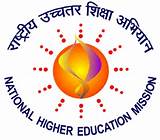 PRINCIPAL AND INSTITUTIONAL COORDINATORS OF BENEFICIARY INSTITUTIONS UNDER RUSA PROGRAMME  Sl. No.Name of the InstitutionPrincipalPhone/EmailRUSA CoordinatorPhone/ Email1Jawaharlal Nehru College, Pasighat, East SiangShri Tayek Talom9436043502Principal.jnc@gmail.comDr. J. R. Padhi9612482614padhijr@gmail.com 2Dera Natung Govt. College, Itanagar, Papum PareShri Kumar Tok (i/c)9615773352dngcitanagar@gmail.com Shri Tao Abo8131844585 coordinatorrusadngc@gmail.com 3Donyi Polo Govt. College, Kamki, West SiangDr. Rejir Karlo9436272524dpgckamki@gmail.com Mr. Nyade Nomuk9436875370nyadnomuk7@gmail.com4Govt. College, Bomdila, West KamengSANGJA KHANDU 8259923083principalgcbdl@gmail.com S. C. Nayak9436043752subashnayak1960@gmail.com 5Indira Gandhi Govt. College, Tezu, LohitDr. Tashi Taloh9436293822principal.iggc@gmail.com Dr. Brajen Das9436049687brajenk@yahoo.com 6Wancha Rajkumar Govt. College, DeomaliDr. Milorai Modi9862527258tongmodi@rediffmail.com Dr. A. K. Mishra9436046148ajayankit.67@gmail.com 7Rang Frah Govt. College, ChanglangDr. Kangki Megu9436057201rangfrahgc@gmail.com Shri Anand Aran08794284246rangfrahgc@gmail.com 8Govt. Model College, Seppa.Robin Hissang 09402474108robinhissang@gmail.com 9Govt. Model College, Basar.Motum Nomuk10Govt. Model College, Geku.Kuku Payang 0940207715311Govt. Model College, Daporijo.Dr. Bijay Raji0943625692912Govt. Model College, RoingMunshi Tayeng13Govt. Model College, Palin.